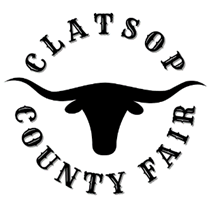 Board Meeting AgendaNovember 1, 2022board Members PresentMike Autio, Chair Kallie Linder, Vice ChairJack Ficken Brittany IsraelMatt Bellingham Jason Brim – Interim ManagerCall to Order Roll CallPublic Comment – At this time anyone wishing to address the Fair Board concerning items of interest not already on the Agenda, may do so.  The person addressing the Fair Board will, when recognized, give their name and address for the record.  All remarks will be addressed to the whole Board and limited to 3 minutes per person.  Fair Board members reserve the right to delay any action, if required, until such time when they are fully informed and the matter is scheduled as an agenda item.Consideration of past Minutes from October 4th 2022 meetingOld BusinessUpdate on Concert Artist Options New BusinessCounty Memorandum of Understanding4-H Campground PolicyCapital Improvements Going Digital with AdmissionsOFA Report and Convention Feb. 2-5  WFA Convention Jan. 15-18Financial Statement Board/Staff Communications	Pending Contracts and FeesReport from County Commissioner Courtney Bangs Adjournment